Université Batna 2                                                                    Faculté des Sciences de la Nature et de la VieDépartement d’écologie et environnementCorrigé type Bioclimatologie (L3 écologie)Exercice : Calculer le Q2, puis déterminer le type de climat ainsi l’hiver             9 ptsQ2= 3,43*P/M-mP= précipitations, M= Températures maximales, m= températures minimalesQuestion 1 : complétez les vides								 7 pts1 – L’albédo correspond à la quantité d’énergie réfléchie par les objets terrestres.Il joue un rôle dans l’équilibre de la température à la surface de la Terre2 – L’évapotranspiration maximale dépend de :la culture considérée,Stade phénologique de cette culture,Conditions météorologiques observées3 – le climat où la saison hivernale est absente caractérise le climat tropical4 – les conséquences de l’aridité sont :Raréfaction des espèces des êtres vivants  adaptation des espèces à des conditions xériquesCause des lacunes hydrologiques: précipitation faible, irrégulièresProcessus d’érosion par le vent Question 2 :Les différentes couches de l’atmosphère 							 4 pts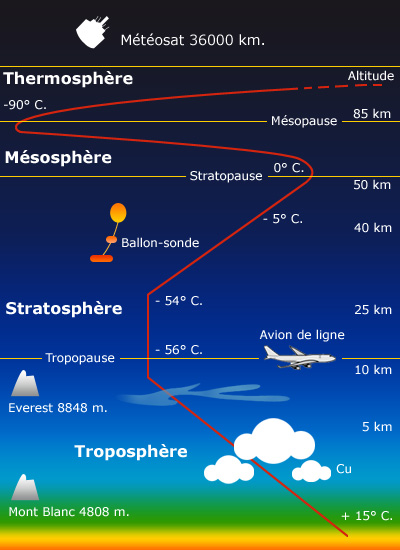 StationP (mm)M °cm °cQ2Bioclimat et variante de l’hiverS11490,929,83,9197,44Climat humide à hiver doux (temépré)S295730,37,2142,1Climat humide à hiver chaudS3648,230,37,697,94Climat tempéré à hiver chaudS465033,75,277,68Climat tempéré à hiver chaudS544531,96,159,16Climat tempéré à hiver chaudS650333,46,664,37Climat tempéré à hiver chaud